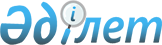 О районном бюджете на 2019-2021 годыРешение Шортандинского районного маслихата Акмолинской области от 24 декабря 2018 года № С-35/2. Зарегистрировано Департаментом юстиции Акмолинской области 26 декабря 2018 года № 6974.
      В соответствии с пунктом 2 статьи 9 Бюджетного кодекса Республики Казахстан от 4 декабря 2008 года, с подпунктом 1) пункта 1 статьи 6 Закона Республики Казахстан от 23 января 2001 года "О местном государственном управлении и самоуправлении в Республике Казахстан", Шортандинский районный маслихат РЕШИЛ:
      1. Утвердить районный бюджет на 2019-2021 годы, согласно приложениям 1, 2 и 3 соответственно, в том числе на 2019 год в следующих объемах:
      1) доходы – 6 630 486,6 тысяч тенге, в том числе:
      налоговые поступления – 871 464,6 тысяч тенге;
      неналоговые поступления – 15 102,8 тысяч тенге;
      поступления от продажи основного капитала – 40 633,7 тысяч тенге;
      поступления трансфертов – 5 703 285,5 тысяч тенге;
      2) затраты – 6 728 486,6 тысяч тенге;
      3) чистое бюджетное кредитование – 77 758,5 тысяч тенге, в том числе:
      бюджетные кредиты – 124 987,5 тысяч тенге;
      погашение бюджетных кредитов – 47 229 тысяч тенге;
      4) сальдо по операциям с финансовыми активами – 0 тысяч тенге;
      приобретение финансовых активов – 0 тысяч тенге;
      5) дефицит (профицит) бюджета – (-175 758,5) тысяч тенге;
      6) финансирование дефицита (использование профицита) бюджета – 175 758,5 тысяч тенге.
      Сноска. Пункт 1 - в редакции решения Шортандинского районного маслихата Акмолинской области от 06.12.2019 № С-50/2 (вводится в действие с 01.01.2019).


      2. Учесть в районном бюджете на 2019 год субвенцию в сумме 1 995 934 тысяч тенге.
      3. Учесть, что в районном бюджете на 2019 год предусмотрены объемы бюджетных субвенций, передаваемых из районного бюджета бюджетам поселков, сельских округов, в сумме 51 382 тысяч тенге, в том числе:
      поселок Шортанды – 7 000 тысяч тенге;
      поселок Жолымбет – 5 777 тысяч тенге;
      сельский округ Бектау – 10 389 тысяч тенге;
      сельский округ Бозайгыр – 9 802 тысяч тенге;
      Дамсинский сельский округ – 9 439 тысяч тенге;
      Новокубанский сельский округ – 8 975 тысяч тенге.
      4. Учесть в районном бюджете на 2019 год бюджетные кредиты из республиканского бюджета для реализации мер социальной поддержки специалистов в сумме 124 987,5 тысяч тенге.
      Сноска. Пункт 4 - в редакции решения Шортандинского районного маслихата Акмолинской области от 06.12.2019 № С-50/2 (вводится в действие с 01.01.2019).


      5. Учесть в районном бюджете на 2019 год погашение основного долга по бюджетным кредитам, выделенных для реализации мер социальной поддержки специалистов в сумме 47 229 тысяч тенге.
      6. Учесть в районном бюджете на 2019 год выплату вознаграждения по бюджетным кредитам из республиканского бюджета для реализации мер социальной поддержки специалистов в сумме 68,1 тысяч тенге.
      Сноска. Пункт 6 - в редакции решения Шортандинского районного маслихата Акмолинской области от 06.12.2019 № С-50/2 (вводится в действие с 01.01.2019).


      7. Учесть специалистам в области образования, социального обеспечения, культуры и спорта, являющимся гражданскими служащими и работающим в сельской местности, повышенные на двадцать пять процентов должностные оклады и тарифные ставки по сравнению с окладами и ставками гражданских служащих, занимающихся этими видами деятельности в городских условиях.
      8. Исключен решением Шортандинского районного маслихата Акмолинской области от 08.11.2019 № С-49/2 (вводится в действие с 01.01.2019).


      9. Утвердить перечень местных бюджетных программ, не подлежащих секвестру в процессе исполнения районного бюджета на 2019 год, согласно приложению 4.
      10. Утвердить расходы по бюджетным программам районного бюджета на 2019-2021 годы в городе, города районного значения, поселка, села, сельского округа, согласно приложениям 5, 6, 7.
      11. Утвердить трансферты органам местного самоуправления на 2019-2021 годы, согласно приложениям 8, 9, 10.
      12. Учесть в районном бюджете целевые трансферты из республиканского бюджета на 2019 год, согласно приложению 11.
      13. Учесть в районном бюджете целевые трансферты из областного бюджета на 2019 год, согласно приложению 12.
      13-1. Учесть в районном бюджете свободные остатки бюджетных средств в сумме 98 000 тысяч тенге, образовавшиеся по состоянию на 1 января 2019 года.
      Сноска. Решение дополнено пунктом 13-1 в соответствии с решением Шортандинского районного маслихата Акмолинской области от 27.03.2019 № С-40/4 (вводится в действие с 01.01.2019).


      13-2. Учесть в районном бюджете целевые трансферты из Национального фонда Республики Казахстан на 2019 год, согласно приложению 13.
      Сноска. Решение дополнено пунктом 13-2 в соответствии с решением Шортандинского районного маслихата Акмолинской области от 20.09.2019 № С-47/2 (вводится в действие с 01.01.2019).


      14. Настоящее решение вступает в силу со дня государственной регистрации в Департаменте юстиции Акмолинской области и вводится в действие с 1 января 2019 года.
      "СОГЛАСОВАНО"
      24 декабря 2018 года Районный бюджет на 2019 год
      Сноска. Приложение 1 - в редакции решения Шортандинского районного маслихата Акмолинской области от 06.12.2019 № С-50/2 (вводится в действие с 01.01.2019). Районный бюджет на 2020 год Районный бюджет на 2021 год Перечень местных бюджетных программ, не подлежащих секвестру в процессе исполнения районного бюджета на 2019 год Бюджетные программы районного бюджета на 2019 год в городе, города районного значения, поселка, села, сельского округа
      Сноска. Приложение 5 - в редакции решения Шортандинского районного маслихата Акмолинской области от 06.12.2019 № С-50/2 (вводится в действие с 01.01.2019). Бюджетные программы районного бюджета на 2020 год в городе, города районного значения, поселка, села, сельского округа Бюджетные программы районного бюджета на 2021 год в городе, города районного значения, поселка, села, сельского округа Трансферты органам местного самоуправления на 2019 год Трансферты органам местного самоуправления на 2020 год Трансферты органам местного самоуправления на 2021 год Целевые трансферты из республиканского бюджета на 2019 год
      Сноска. Приложение 11 - в редакции решения Шортандинского районного маслихата Акмолинской области от 06.12.2019 № С-50/2 (вводится в действие с 01.01.2019). Целевые трансферты из областного бюджета на 2019 год
      Сноска. Приложение 12 - в редакции решения Шортандинского районного маслихата Акмолинской области от 06.12.2019 № С-50/2 (вводится в действие с 01.01.2019). Целевые трансферты из Национального фонда Республики Казахстан на 2019 год
      Сноска. Решение дополнено приложением 13 в соответствии с решением Шортандинского районного маслихата Акмолинской области от 20.09.2019 № С-47/2 (вводится в действие с 01.01.2019); в редакции решения Шортандинского районного маслихата Акмолинской области от 06.12.2019 № С-50/2 (вводится в действие с 01.01.2019).
					© 2012. РГП на ПХВ «Институт законодательства и правовой информации Республики Казахстан» Министерства юстиции Республики Казахстан
				
      Председатель сессии
районного маслихата

Г.Муканова

      Секретарь районного
маслихата

Д.Отаров

      Временно исполняющий
обязанности акима
Шортандинского района

Е.Мухамедин
Приложение 1 к решению
Шортандинского районного
маслихата № С-35/2 от
24 декабря 2018 года
Функциональная группа
Функциональная группа
Функциональная группа
Функциональная группа
Функциональная группа
Сумма,
тысяч тенге
Категория
Категория
Категория
Категория
Категория
Сумма,
тысяч тенге
Функциональная подгруппа
Функциональная подгруппа
Функциональная подгруппа
Функциональная подгруппа
Сумма,
тысяч тенге
Класс
Класс
Класс
Класс
Сумма,
тысяч тенге
Администратор бюджетных программ
Администратор бюджетных программ
Администратор бюджетных программ
Сумма,
тысяч тенге
Подкласс 
Подкласс 
Подкласс 
Сумма,
тысяч тенге
Программа
Программа
Сумма,
тысяч тенге
Наименование
Сумма,
тысяч тенге
1
2
3
4
5
6
I. Доходы
6630486,6
1
Налоговые поступления
871464,6
01
Подоходный налог 
12695
2
Индивидуальный подоходный налог
12695
03
Социальный налог
460560
1
Социальный налог
460560
04
Hалоги на собственность
312641,8
1
Hалоги на имущество
292061
3
Земельный налог
6467,3
4
Hалог на транспортные средства
12788,5
5
Единый земельный налог
1325
05
Внутренние налоги на товары, работы и услуги
80067,8
2
Акцизы
3884,8
3
Поступления за использование природных и других ресурсов
62786
4
Сборы за ведение предпринимательской и профессиональной деятельности 
13397
08
Обязательные платежи, взимаемые за совершение юридически значимых действий и (или) выдачу документов уполномоченными на то государственными органами или должностными лицами
5500
1
Государственная пошлина
5500
2
Неналоговые поступления
15102,8
01
Доходы от государственной собственности
5164,9
4
Доходы на доли участия в юридических лицах, находящиеся в государственной собственности
34,5
5
Доходы от аренды имущества, находящегося в государственной собственности
5055,8
7
Вознаграждения по кредитам, выданным из государственного бюджета
68,1
9
Прочие доходы от государственной собственности
6,5
02
Поступления от реализации товаров (работ, услуг) государственными учреждениями, финансируемыми из государственного бюджета
8,1
1
Поступления от реализации товаров (работ, услуг) государственными учреждениями, финансируемыми из государственного бюджета
8,1
04
Штрафы, пени, санкции, взыскания, налагаемые государственными учреждениями, финансируемыми из государственного бюджета, а также содержащимися и финансируемыми из бюджета (сметы расходов) Национального Банка Республики Казахстан
2354,9
1
Штрафы, пени, санкции, взыскания, налагаемые государственными учреждениями, финансируемыми из государственного бюджета, а также содержащимися и финансируемыми из бюджета (сметы расходов) Национального Банка Республики Казахстан, за исключением поступлений от организаций нефтяного сектора и в Фонд компенсации потерпевшим
2354,9
06
Прочие неналоговые поступления
7574,9
1
Прочие неналоговые поступления
7574,9
3
Поступления от продажи основного капитала
40633,7
01
Продажа государственного имущества, закрепленного за государственными учреждениями
11560,3
1
Продажа государственного имущества, закрепленного за государственными учреждениями
11560,3
03
Продажа земли и нематериальных активов
29073,4
1
Продажа земли
27452,9
2
Продажа нематериальных активов
1620,5
4
Поступления трансфертов 
5703285,5
02
Трансферты из вышестоящих органов государственного управления
5703285,5
2
Трансферты из областного бюджета
5703285,5
II. Затраты
6728486,6
01
Государственные услуги общего характера
230646,3
1
Представительные, исполнительные и другие органы, выполняющие общие функции государственного управления
179577,4
112
Аппарат маслихата района (города областного значения)
28739,3
001
Услуги по обеспечению деятельности маслихата района (города областного значения)
28739,3
122
Аппарат акима района (города областного значения)
96262,6
001
Услуги по обеспечению деятельности акима района (города областного значения)
96262,6
123
Аппарат акима района в городе, города районного значения, поселка, села, сельского округа
54575,5
001
Услуги по обеспечению деятельности акима района в городе, города районного значения, поселка, села, сельского округа
54575,5
2
Финансовая деятельность
963,3
459
Отдел экономики и финансов района (города областного значения)
963,3
003
Проведение оценки имущества в целях налогообложения
963,3
9
Прочие государственные услуги общего характера
50105,6
458
Отдел жилищно-коммунального хозяйства, пассажирского транспорта и автомобильных дорог района (города областного значения)
15178,9
001
Услуги по реализации государственной политики на местном уровне в области жилищно-коммунального хозяйства, пассажирского транспорта и автомобильных дорог
15178,9
459
Отдел экономики и финансов района (города областного значения)
29639,2
001
Услуги по реализации государственной политики в области формирования и развития экономической политики, государственного планирования, исполнения бюджета и управления коммунальной собственностью района (города областного значения)
26239,2
015
Капитальные расходы государственного органа
1600
113
Целевые текущие трансферты из местных бюджетов
1800
494
Отдел предпринимательства и промышленности района (города областного значения)
5287,5
001
Услуги по реализации государственной политики на местном уровне в области развития предпринимательства и промышленности
5287,5
02
Оборона
11090,6
1
Военные нужды
6869
122
Аппарат акима района (города областного значения)
6869
005
Мероприятия в рамках исполнения всеобщей воинской обязанности
6869
2
Организация работы по чрезвычайным ситуациям
4221,6
122
Аппарат акима района (города областного значения)
4221,6
006
Предупреждение и ликвидация чрезвычайных ситуаций масштаба района (города областного значения)
3802,5
007
Мероприятия по профилактике и тушению степных пожаров районного (городского) масштаба, а также пожаров в населенных пунктах, в которых не созданы органы государственной противопожарной службы
419,1
04
Образование
3253575,6
1
Дошкольное воспитание и обучение
575939,8
464
Отдел образования района (города областного значения)
375939,8
009
Обеспечение деятельности организаций дошкольного воспитания и обучения
190463
040
Реализация государственного образовательного заказа в дошкольных организациях образования
185476,8
467
Отдел строительства района (города областного значения)
200000
037
Строительство и реконструкция объектов дошкольного воспитания и обучения
200000
2
Начальное, основное среднее и общее среднее образование
2429256,7
464
Отдел образования района (города областного значения)
2403232,2
003
Общеобразовательное обучение
2311506,3
006
Дополнительное образование для детей 
91725,9
465
Отдел физической культуры и спорта района (города областного значения)
26024,5
017
Дополнительное образование для детей и юношества по спорту
26024,5
9
Прочие услуги в области образования
248379,1
464
Отдел образования района (города областного значения)
248379,1
001
Услуги по реализации государственной политики на местном уровне в области образования
7586
004
Информатизация системы образования в государственных учреждениях образования района (города областного значения)
2809
005
Приобретение и доставка учебников, учебно-методических комплексов для государственных учреждений образования района (города областного значения)
54791,3
015
Ежемесячные выплаты денежных средств опекунам (попечителям) на содержание ребенка-сироты (детей-сирот), и ребенка (детей), оставшегося без попечения родителей
13511,6
067
Капитальные расходы подведомственных государственных учреждений и организаций
169681,2
06
Социальная помощь и социальное обеспечение
331309,9
1
Социальное обеспечение
123487
451
Отдел занятости и социальных программ района (города областного значения)
123487
005
Государственная адресная социальная помощь
123487
2
Социальная помощь
158996
123
Аппарат акима района в городе, города районного значения, поселка, села, сельского округа
1997,8
003
Оказание социальной помощи нуждающимся гражданам на дому
1997,8
451
Отдел занятости и социальных программ района (города областного значения)
156998,2
002
Программа занятости
88692,6
007
Социальная помощь отдельным категориям нуждающихся граждан по решениям местных представительных органов
23425
010
Материальное обеспечение детей-инвалидов, воспитывающихся и обучающихся на дому
599,9
017
Обеспечение нуждающихся инвалидов обязательными гигиеническими средствами и предоставление услуг специалистами жестового языка, индивидуальными помощниками в соответствии с индивидуальной программой реабилитации инвалида
14009,1
023
Обеспечение деятельности центров занятости населения
30271,6
9
Прочие услуги в области социальной помощи и социального обеспечения
48826,9
451
Отдел занятости и социальных программ района (города областного значения)
48759,9
001
Услуги по реализации государственной политики на местном уровне в области обеспечения занятости и реализации социальных программ для населения
24952,5
011
Оплата услуг по зачислению, выплате и доставке пособий и других социальных выплат
1086,4
050
Обеспечению прав и улучшение качества жизни инвалидов в Республике Казахстан
9120
054
Размещение государственного социального заказа в неправительственных организациях
13601
458
Отдел жилищно-коммунального хозяйства, пассажирского транспорта и автомобильных дорог района (города областного значения)
67
050
Обеспечению прав и улучшение качества жизни инвалидов в Республике Казахстан
67
07
Жилищно-коммунальное хозяйство
1838653,1
1
Жилищное хозяйство
1225097,1
458
Отдел жилищно-коммунального хозяйства, пассажирского транспорта и автомобильных дорог района (города областного значения)
2472
003
Организация сохранения государственного жилищного фонда
2472
467
Отдел строительства района (города областного значения)
1222625,1
003
Проектирование и (или) строительство, реконструкция жилья коммунального жилищного фонда
238978
004
Проектирование, развитие и (или) обустройство инженерно-коммуникационной инфраструктуры
983647,1
2
Коммунальное хозяйство 
607347
123
Аппарат акима района в городе, города районного значения, поселка, села, сельского округа
7500
014
Организация водоснабжения населенных пунктов
7500
458
Отдел жилищно-коммунального хозяйства, пассажирского транспорта и автомобильных дорог района (города областного значения)
50799,7
012
Функционирование системы водоснабжения и водоотведения
24826,1
026
Организация эксплуатации тепловых сетей, находящихся в коммунальной собственности районов (городов областного значения)
25973,6
467
Отдел строительства района (города областного значения)
549047,3
007
Развитие благоустройства городов и населенных пунктов
1890,6
058
Развитие системы водоснабжения и водоотведения в сельских населенных пунктах
547156,7
3
Благоустройство населенных пунктов
6209
123
Аппарат акима района в городе, города районного значения, поселка, села, сельского округа
648
009
Обеспечение санитарии населенных пунктов
648
458
Отдел жилищно-коммунального хозяйства, пассажирского транспорта и автомобильных дорог района (города областного значения)
5561
015
Освещение улиц в населенных пунктах
5561
08
Культура, спорт, туризм и информационное пространство
242127,2
1
Деятельность в области культуры
94407
455
Отдел культуры и развития языков района (города областного значения)
94407
003
Поддержка культурно-досуговой работы
94407
2
Спорт
25098,6
465
Отдел физической культуры и спорта района (города областного значения)
25098,6
001
Услуги по реализации государственной политики на местном уровне в сфере физической культуры и спорта
9659,6
006
Проведение спортивных соревнований на районном (города областного значения) уровне
2408
007
Подготовка и участие членов сборных команд района (города областного значения) по различным видам спорта на областных спортивных соревнованиях
11531
032
Капитальные расходы подведомственных государственных учреждений и организаций
1500
3
Информационное пространство
62152,9
455
Отдел культуры и развития языков района (города областного значения)
54633,8
006
Функционирование районных (городских) библиотек
46743,3
007
Развитие государственного языка и других языков народа Казахстана
7890,5
456
Отдел внутренней политики района (города областного значения)
7519,1
002
Услуги по проведению государственной информационной политики
7519,1
9
Прочие услуги по организации культуры, спорта, туризма и информационного пространства
60468,7
455
Отдел культуры и развития языков района (города областного значения)
24385
001
Услуги по реализации государственной политики на местном уровне в области развития языков и культуры
7935
032
Капитальные расходы подведомственных государственных учреждений и организаций
16450
456
Отдел внутренней политики района (города областного значения)
36083,7
001
Услуги по реализации государственной политики на местном уровне в области информации, укрепления государственности и формирования социального оптимизма граждан
24137,1
003
Реализация мероприятий в сфере молодежной политики
11946,6
10
Сельское, водное, лесное, рыбное хозяйство, особо охраняемые природные территории, охрана окружающей среды и животного мира, земельные отношения
117915,5
1
Сельское хозяйство
71796,7
462
Отдел сельского хозяйства района (города областного значения)
18315
001
Услуги по реализации государственной политики на местном уровне в сфере сельского хозяйства
18315
467
Отдел строительства района (города областного значения)
1237
010
Развитие объектов сельского хозяйства
1237
473
Отдел ветеринарии района (города областного значения)
52244,7
001
Услуги по реализации государственной политики на местном уровне в сфере ветеринарии
16837
007
Организация отлова и уничтожения бродячих собак и кошек
942
011
Проведение противоэпизоотических мероприятий
28465,7
047
Возмещение владельцам стоимости обезвреженных (обеззараженных) и переработанных без изъятия животных, продукции и сырья животного происхождения, представляющих опасность для здоровья животных и человека
6000
6
Земельные отношения
22579
463
Отдел земельных отношений района (города областного значения)
22579
001
Услуги по реализации государственной политики в области регулирования земельных отношений на территории района (города областного значения)
18179
006
Землеустройство, проводимое при установлении границ районов, городов областного значения, районного значения, сельских округов, поселков, сел
4400
9
Прочие услуги в области сельского, водного, лесного, рыбного хозяйства, охраны окружающей среды и земельных отношений
23539,8
459
Отдел экономики и финансов района (города областного значения)
23539,8
099
Реализация мер по оказанию социальной поддержки специалистов
23539,8
11
Промышленность, архитектурная, градостроительная и строительная деятельность
22830,9
2
Архитектурная, градостроительная и строительная деятельность
22830,9
467
Отдел строительства района (города областного значения)
13303,2
001
Услуги по реализации государственной политики на местном уровне в области строительства
13303,2
468
Отдел архитектуры и градостроительства района (города областного значения)
9527,7
001
Услуги по реализации государственной политики в области архитектуры и градостроительства на местном уровне
9527,7
12
Транспорт и коммуникации
479471,8
1
Автомобильный транспорт
473175,1
123
Аппарат акима района в городе, города районного значения, поселка, села, сельского округа
5422
013
Обеспечение функционирования автомобильных дорог в городах районного значения, поселках, селах, сельских округах
5422
458
Отдел жилищно-коммунального хозяйства, пассажирского транспорта и автомобильных дорог района (города областного значения)
467753,1
023
Обеспечение функционирования автомобильных дорог
27100,1
051
Реализация приоритетных проектов транспортной инфраструктуры
440653
9
Прочие услуги в сфере транспорта и коммуникаций
6296,7
458
Отдел жилищно-коммунального хозяйства, пассажирского транспорта и автомобильных дорог района (города областного значения)
6296,7
037
Субсидирование пассажирских перевозок по социально значимым городским (сельским), пригородным и внутрирайонным сообщениям
6296,7
13
Прочие
19423,4
9
Прочие
19423,4
123
Аппарат акима района в городе, города районного значения, поселка, села, сельского округа
5999
040
Реализация мер по содействию экономическому развитию регионов в рамках Программы развития регионов до 2020 года
5999
459
Отдел экономики и финансов района (города областного значения)
13424,4
026
Целевые текущие трансферты бюджетам города районного значения, села, поселка, сельского округа на повышение заработной платы отдельных категорий гражданских служащих, работников организаций, содержащихся за счет средств государственного бюджета, работников казенных предприятий 
7199,4
066
Целевые текущие трансферты бюджетам города районного значения, села, поселка, сельского округа на повышение заработной платы отдельных категорий административных государственных служащих
6225
14
Обслуживание долга
68,1
1
Обслуживание долга
68,1
459
Отдел экономики и финансов района (города областного значения)
68,1
021
Обслуживание долга местных исполнительных органов по выплате вознаграждений и иных платежей по займам из областного бюджета
68,1
15
Трансферты
181374,2
1
Трансферты
181374,2
459
Отдел экономики и финансов района (города областного значения)
181374,2
006
Возврат неиспользованных (недоиспользованных) целевых трансфертов
4,2
024
Целевые текущие трансферты из нижестоящего бюджета на компенсацию потерь вышестоящего бюджета в связи с изменением законодательства
123380
038
Субвенции
51382
051
Трансферты органам местного самоуправления
6608
IІІ. Чистое бюджетное кредитование
77758,5
Бюджетные кредиты
124987,5
10
Сельское, водное, лесное, рыбное хозяйство, особо охраняемые природные территории, охрана окружающей среды и животного мира, земельные отношения
124987,5
1
Сельское хозяйство
124987,5
459
Отдел экономики и финансов района (города областного значения)
124987,5
018
Бюджетные кредиты для реализации мер социальной поддержки специалистов 
124987,5
5
Погашение бюджетных кредитов
47229
01
Погашение бюджетных кредитов
47229
1
Погашение бюджетных кредитов, выданных из государственного бюджета
47229
ІV. Сальдо по операциям с финансовыми активами 
0
Приобретение финансовых активов 
0
V. Дефицит (профицит) бюджета 
-175758,5
VI. Финансирование дефицита (использование профицита) бюджета
175758,5Приложение 2
к решению Шортандинского районного маслихата
№ С-35/2 от
24 декабря 2018 года
Функциональная группа
Функциональная группа
Функциональная группа
Функциональная группа
Функциональная группа
Сумма
тысяч тенге
Категория
Категория
Категория
Категория
Категория
Сумма
тысяч тенге
Функциональная подгруппа
Функциональная подгруппа
Функциональная подгруппа
Функциональная подгруппа
Сумма
тысяч тенге
Класс
Класс
Класс
Класс
Сумма
тысяч тенге
Администратор бюджетных программ
Администратор бюджетных программ
Администратор бюджетных программ
Сумма
тысяч тенге
Подкласс
Подкласс
Подкласс
Сумма
тысяч тенге
Программа
Программа
Сумма
тысяч тенге
I. Доходы
346860
1
Налоговые поступления
903225
01
Подоходный налог 
17050
2
Индивидуальный подоходный налог
17050
03
Социальный налог
423994
1
Социальный налог
423994
04
Hалоги на собственность
368471
1
Hалоги на имущество
346615
3
Земельный налог
5630
4
Hалог на транспортные средства
14686
5
Единый земельный налог
1540
05
Внутренние налоги на товары, работы и услуги
88050
2
Акцизы
4760
3
Поступления за использование природных и других ресурсов
59750
4
Сборы за ведение предпринимательской и профессиональной деятельности 
23540
08
Обязательные платежи, взимаемые за совершение юридически значимых действий и (или) выдачу документов уполномоченными на то государственными органами или должностными лицами 
5660
1
Государственная пошлина
5660
2
Неналоговые поступления
23149
01
Доходы от государственной собственности
23149
5
Доходы от аренды имущества, находящегося в государственной собственности
23149
3
Поступления от продажи основного капитала
20850
03
Продажа земли и нематериальных активов
20850
1
Продажа земли
20850
4
Поступления трансфертов 
2459636
02
Трансферты из вышестоящих органов государственного управления
2459636
2
Трансферты из областного бюджета
2459636
II. Затраты
3406860
01
Государственные услуги общего характера
176177
1
Представительные, исполнительные и другие органы, выполняющие общие функции государственного управления
131353
112
Аппарат маслихата района (города областного значения)
23821
001
Услуги по обеспечению деятельности маслихата района (города областного значения)
23821
122
Аппарат акима района (города областного значения)
61644
001
Услуги по обеспечению деятельности акима района (города областного значения)
61644
123
Аппарат акима района в городе, города районного значения, поселка, села, сельского округа
45888
001
Услуги по обеспечению деятельности акима района в городе, города районного значения, поселка, села, сельского округа
45888
2
Финансовая деятельность
1847
459
Отдел экономики и финансов района (города областного значения)
1847
003
Проведение оценки имущества в целях налогообложения
1013
010
Приватизация, управление коммунальным имуществом, постприватизационная деятельность и регулирование споров, связанных с этим
834
9
Прочие государственные услуги общего характера
42977
458
Отдел жилищно-коммунального хозяйства, пассажирского транспорта и автомобильных дорог района (города областного значения)
12074
001
Услуги по реализации государственной политики на местном уровне в области жилищно-коммунального хозяйства, пассажирского транспорта и автомобильных дорог
12074
459
Отдел экономики и финансов района (города областного значения)
23789
001
Услуги по реализации государственной политики в области формирования и развития экономической политики, государственного планирования, исполнения бюджета и управления коммунальной собственностью района (города областного значения)
23789
494
Отдел предпринимательства и промышленности района (города областного значения)
7114
001
Услуги по реализации государственной политики на местном уровне в области развития предпринимательства и промышленности
7114
02
Оборона
8901
1
Военные нужды
3701
122
Аппарат акима района (города областного значения)
3701
005
Мероприятия в рамках исполнения всеобщей воинской обязанности
3701
2
Организация работы по чрезвычайным ситуациям
5200
122
Аппарат акима района (города областного значения)
5200
006
Предупреждение и ликвидация чрезвычайных ситуаций масштаба района (города областного значения)
5000
007
Мероприятия по профилактике и тушению степных пожаров районного (городского) масштаба, а также пожаров в населенных пунктах, в которых не созданы органы государственной противопожарной службы
200
04
Образование
2416645
1
Дошкольное воспитание и обучение
317859
464
Отдел образования района (города областного значения)
317859
009
Обеспечение деятельности организаций дошкольного воспитания и обучения
166823
040
Реализация государственного образовательного заказа в дошкольных организациях образования
151036
467
Отдел строительства района (города областного значения)
334750
037
Строительство и реконструкция объектов дошкольного воспитания и обучения
334750
2
Начальное, основное среднее и общее среднее образование
1699392
464
Отдел образования района (города областного значения)
1678650
003
Общеобразовательное обучение
1601668
006
Дополнительное образование для детей 
76982
465
Отдел физической культуры и спорта района (города областного значения)
20742
017
Дополнительное образование для детей и юношества по спорту
20742
9
Прочие услуги в области образования
64644
464
Отдел образования района (города областного значения)
64644
001
Услуги по реализации государственной политики на местном уровне в области образования
7267
004
Информатизация системы образования в государственных учреждениях образования района (города областного значения)
2809
005
Приобретение и доставка учебников, учебно-методических комплексов для государственных учреждений образования района (города областного значения)
31018
015
Ежемесячные выплаты денежных средств опекунам (попечителям) на содержание ребенка-сироты (детей-сирот), и ребенка (детей), оставшегося без попечения родителей
19132
067
Капитальные расходы подведомственных государственных учреждений и организаций
4418
06
Социальная помощь и социальное обеспечение
94464
2
Социальная помощь
73050
123
Аппарат акима района в городе, города районного значения, поселка, села, сельского округа
1862
003
Оказание социальной помощи нуждающимся гражданам на дому
1862
451
Отдел занятости и социальных программ района (города областного значения)
71188
002
Программа занятости
21242
007
Социальная помощь отдельным категориям нуждающихся граждан по решениям местных представительных органов
21839
010
Материальное обеспечение детей-инвалидов, воспитывающихся и обучающихся на дому
795
017
Обеспечение нуждающихся инвалидов обязательными гигиеническими средствами и предоставление услуг специалистами жестового языка, индивидуальными помощниками в соответствии с индивидуальной программой реабилитации инвалида
10262
023
Обеспечение деятельности центров занятости населения
17050
9
Прочие услуги в области социальной помощи и социального обеспечения
21414
451
Отдел занятости и социальных программ района (города областного значения)
21414
001
Услуги по реализации государственной политики на местном уровне в области обеспечения занятости и реализации социальных программ для населения
21125
011
Оплата услуг по зачислению, выплате и доставке пособий и других социальных выплат
289
07
Жилищно-коммунальное хозяйство
197543
1
Жилищное хозяйство
2620
458
Отдел жилищно-коммунального хозяйства, пассажирского транспорта и автомобильных дорог района (города областного значения)
2620
003
Организация сохранения государственного жилищного фонда
2620
467
Отдел строительства района (города областного значения)
120441
003
Проектирование и (или) строительство, реконструкция жилья коммунального жилищного фонда
78451
004
Проектирование, развитие и (или) обустройство инженерно-коммуникационной инфраструктуры
41990
2
Коммунальное хозяйство
14382
458
Отдел жилищно-коммунального хозяйства, пассажирского транспорта и автомобильных дорог района (города областного значения)
14382
012
Функционирование системы водоснабжения и водоотведения
14382
467
Отдел строительства района (города областного значения)
60100
058
Развитие системы водоснабжения и водоотведения в сельских населенных пунктах
60100
08
Культура, спорт, туризм и информационное пространство
148561
1
Деятельность в области культуры
53801
455
Отдел культуры и развития языков района (города областного значения)
53801
003
Поддержка культурно-досуговой работы
53801
2
Спорт
17615
465
Отдел физической культуры и спорта района (города областного значения)
17615
001
Услуги по реализации государственной политики на местном уровне в сфере физической культуры и спорта
8685
006
Проведение спортивных соревнований на районном (города областного значения) уровне
2238
007
Подготовка и участие членов сборных команд района (города областного значения) по различным видам спорта на областных спортивных соревнованиях
6692
3
Информационное пространство
50731
455
Отдел культуры и развития языков района (города областного значения)
41903
006
Функционирование районных (городских) библиотек
35200
007
Развитие государственного языка и других языков народа Казахстана
6703
456
Отдел внутренней политики района (города областного значения)
8828
002
Услуги по проведению государственной информационной политики
8828
9
Прочие услуги по организации культуры, спорта, туризма и информационного пространства
26414
455
Отдел культуры и развития языков района (города областного значения)
8293
001
Услуги по реализации государственной политики на местном уровне в области развития языков и культуры
6703
032
Капитальные расходы подведомственных государственных учреждений и организаций
1590
456
Отдел внутренней политики района (города областного значения)
18121
001
Услуги по реализации государственной политики на местном уровне в области информации, укрепления государственности и формирования социального оптимизма граждан
11610
003
Реализация мероприятий в сфере молодежной политики
6511
10
Сельское, водное, лесное, рыбное хозяйство, особо охраняемые природные территории, охрана окружающей среды и животного мира, земельные отношения
115858
1
Сельское хозяйство
31886
462
Отдел сельского хозяйства района (города областного значения)
16763
001
Услуги по реализации государственной политики на местном уровне в сфере сельского хозяйства
16763
473
Отдел ветеринарии района (города областного значения)
15123
001
Услуги по реализации государственной политики на местном уровне в сфере ветеринарии
14230
007
Организация отлова и уничтожения бродячих собак и кошек
893
6
Земельные отношения
14607
463
Отдел земельных отношений района (города областного значения)
14607
001
Услуги по реализации государственной политики в области регулирования земельных отношений на территории района (города областного значения)
14607
9
Прочие услуги в области сельского, водного, лесного, рыбного хозяйства, охраны окружающей среды и земельных отношений
69365
459
Отдел экономики и финансов района (города областного значения)
69365
099
Реализация мер по оказанию социальной поддержки специалистов
69365
11
Промышленность, архитектурная, градостроительная и строительная деятельность
17307
2
Архитектурная, градостроительная и строительная деятельность
17307
467
Отдел строительства района (города областного значения)
9919
001
Услуги по реализации государственной политики на местном уровне в области строительства
9919
468
Отдел архитектуры и градостроительства района (города областного значения)
7388
001
Услуги по реализации государственной политики в области архитектуры и градостроительства на местном уровне
7388
12
Транспорт и коммуникации
6180
9
Прочие услуги в сфере транспорта и коммуникаций
6180
458
Отдел жилищно-коммунального хозяйства, пассажирского транспорта и автомобильных дорог района (города областного значения)
6180
037
Субсидирование пассажирских перевозок по социально значимым городским (сельским), пригородным и внутрирайонным сообщениям
6180
13
Прочие
24943
9
Прочие
24943
123
Аппарат акима района в городе, города районного значения, поселка, села, сельского округа
5999
040
Реализация мер по содействию экономическому развитию регионов в рамках Программы развития регионов до 2020 года
5999
459
Отдел экономики и финансов района (города областного значения)
18944
012
Резерв местного исполнительного органа района (города областного значения)
18944
15
Трансферты
200281
1
Трансферты
200281
459
Отдел экономики и финансов района (города областного значения)
200281
024
Целевые текущие трансферты из нижестоящего бюджета на компенсацию потерь вышестоящего бюджета в связи с изменением законодательства
136961
038
Субвенции
46712
051
Трансферты органам местного самоуправления
16608
IІІ. Чистое бюджетное кредитование
0
Бюджетные кредиты
0
5
Погашение бюджетных кредитов
0
01
Погашение бюджетных кредитов
0
1
Погашение бюджетных кредитов, выданных из государственного бюджета
0
ІV. Сальдо по операциям с финансовыми активами 
0
Приобретение финансовых активов 
0
V. Дефицит (профицит) бюджета
0
VI. Финансирование дефицита (использование профицита) бюджета
0Приложение 3
к решению Шортандинского районного маслихата
№ С-35/2 от
24 декабря 2018 года
Функциональная группа
Функциональная группа
Функциональная группа
Функциональная группа
Функциональная группа
Сумма
тысяч тенге
Категория
Категория
Категория
Категория
Категория
Сумма
тысяч тенге
Функциональная подгруппа
Функциональная подгруппа
Функциональная подгруппа
Функциональная подгруппа
Сумма
тысяч тенге
Класс
Класс
Класс
Класс
Сумма
тысяч тенге
Администратор бюджетных программ
Администратор бюджетных программ
Администратор бюджетных программ
Сумма
тысяч тенге
Подкласс
Подкласс
Подкласс
Сумма
тысяч тенге
Программа
Программа
Сумма
тысяч тенге
I. Доходы
3046685
1
Налоговые поступления
955833
01
Подоходный налог 
17528
2
Индивидуальный подоходный налог
17528
03
Социальный налог
438498
1
Социальный налог
438498
04
Hалоги на собственность
384272
1
Hалоги на имущество
360804
3
Земельный налог
5581
4
Hалог на транспортные средства
16302
5
Единый земельный налог
1585
05
Внутренние налоги на товары, работы и услуги
109700
2
Акцизы
5040
3
Поступления за использование природных и других ресурсов
62710
4
Сборы за ведение предпринимательской и профессиональной деятельности 
41950
08
Обязательные платежи, взимаемые за совершение юридически значимых действий и (или) выдачу документов уполномоченными на то государственными органами или должностными лицами 
5835
1
Государственная пошлина
5835
2
Неналоговые поступления
23919
01
Доходы от государственной собственности
23919
5
Доходы от аренды имущества, находящегося в государственной собственности
23919
3
Поступления от продажи основного капитала
20900
03
Продажа земли и нематериальных активов
20900
1
Продажа земли
20900
4
Поступления трансфертов 
2046033
02
Трансферты из вышестоящих органов государственного управления
2046033
2
Трансферты из областного бюджета
2046033
II. Затраты
3046685
01
Государственные услуги общего характера
177348
1
Представительные, исполнительные и другие органы, выполняющие общие функции государственного управления
132051
112
Аппарат маслихата района (города областного значения)
23849
001
Услуги по обеспечению деятельности маслихата района (города областного значения)
23849
122
Аппарат акима района (города областного значения)
62068
001
Услуги по обеспечению деятельности акима района (города областного значения)
62068
123
Аппарат акима района в городе, города районного значения, поселка, села, сельского округа
46134
001
Услуги по обеспечению деятельности акима района в городе, города районного значения, поселка, села, сельского округа
46134
2
Финансовая деятельность
1958
459
Отдел экономики и финансов района (города областного значения)
1958
003
Проведение оценки имущества в целях налогообложения
1074
010
Приватизация, управление коммунальным имуществом, постприватизационная деятельность и регулирование споров, связанных с этим
884
9
Прочие государственные услуги общего характера
43339
458
Отдел жилищно-коммунального хозяйства, пассажирского транспорта и автомобильных дорог района (города областного значения)
12160
001
Услуги по реализации государственной политики на местном уровне в области жилищно-коммунального хозяйства, пассажирского транспорта и автомобильных дорог
12160
459
Отдел экономики и финансов района (города областного значения)
23976
001
Услуги по реализации государственной политики в области формирования и развития экономической политики, государственного планирования, исполнения бюджета и управления коммунальной собственностью района (города областного значения)
23976
494
Отдел предпринимательства и промышленности района (города областного значения)
7203
001
Услуги по реализации государственной политики на местном уровне в области развития предпринимательства и промышленности
7203
02
Оборона
8935
1
Военные нужды
3735
122
Аппарат акима района (города областного значения)
3735
005
Мероприятия в рамках исполнения всеобщей воинской обязанности
3735
2
Организация работы по чрезвычайным ситуациям
5200
122
Аппарат акима района (города областного значения)
5200
006
Предупреждение и ликвидация чрезвычайных ситуаций масштаба района (города областного значения)
5000
007
Мероприятия по профилактике и тушению степных пожаров районного (городского) масштаба, а также пожаров в населенных пунктах, в которых не созданы органы государственной противопожарной службы
200
04
Образование
2099940
1
Дошкольное воспитание и обучение
319858
464
Отдел образования района (города областного значения)
319858
009
Обеспечение деятельности организаций дошкольного воспитания и обучения
168802
040
Реализация государственного образовательного заказа в дошкольных организациях образования
151056
2
Начальное, основное среднее и общее среднее образование
1712106
464
Отдел образования района (города областного значения)
1691215
003
Общеобразовательное обучение
1613287
006
Дополнительное образование для детей 
77928
465
Отдел физической культуры и спорта района (города областного значения)
20891
017
Дополнительное образование для детей и юношества по спорту
20891
9
Прочие услуги в области образования
67976
464
Отдел образования района (города областного значения)
67976
001
Услуги по реализации государственной политики на местном уровне в области образования
7325
004
Информатизация системы образования в государственных учреждениях образования района (города областного значения)
2809
005
Приобретение и доставка учебников, учебно-методических комплексов для государственных учреждений образования района (города областного значения)
32879
015
Ежемесячные выплаты денежных средств опекунам (попечителям) на содержание ребенка-сироты (детей-сирот), и ребенка (детей), оставшегося без попечения родителей
20280
067
Капитальные расходы подведомственных государственных учреждений и организаций
4683
06
Социальная помощь и социальное обеспечение
98137
2
Социальная помощь
76629
123
Аппарат акима района в городе, города районного значения, поселка, села, сельского округа
1866
003
Оказание социальной помощи нуждающимся гражданам на дому
1866
451
Отдел занятости и социальных программ района (города областного значения)
74763
002
Программа занятости
22518
007
Социальная помощь отдельным категориям нуждающихся граждан по решениям местных представительных органов
23150
010
Материальное обеспечение детей-инвалидов, воспитывающихся и обучающихся на дому
843
017
Обеспечение нуждающихся инвалидов обязательными гигиеническими средствами и предоставление услуг специалистами жестового языка, индивидуальными помощниками в соответствии с индивидуальной программой реабилитации инвалида
10878
023
Обеспечение деятельности центров занятости населения
17374
9
Прочие услуги в области социальной помощи и социального обеспечения
21508
451
Отдел занятости и социальных программ района (города областного значения)
21508
001
Услуги по реализации государственной политики на местном уровне в области обеспечения занятости и реализации социальных программ для населения
21202
011
Оплата услуг по зачислению, выплате и доставке пособий и других социальных выплат
306
07
Жилищно-коммунальное хозяйство
18022
1
Жилищное хозяйство
2777
458
Отдел жилищно-коммунального хозяйства, пассажирского транспорта и автомобильных дорог района (города областного значения)
2777
003
Организация сохранения государственного жилищного фонда
2777
2
Коммунальное хозяйство
15245
458
Отдел жилищно-коммунального хозяйства, пассажирского транспорта и автомобильных дорог района (города областного значения)
15245
012
Функционирование системы водоснабжения и водоотведения
15245
08
Культура, спорт, туризм и информационное пространство
150298
1
Деятельность в области культуры
54256
455
Отдел культуры и развития языков района (города областного значения)
54256
003
Поддержка культурно-досуговой работы
54256
2
Спорт
18181
465
Отдел физической культуры и спорта района (города областного значения)
18181
001
Услуги по реализации государственной политики на местном уровне в сфере физической культуры и спорта
8835
006
Проведение спортивных соревнований на районном (города областного значения) уровне
2252
007
Подготовка и участие членов сборных команд района (города областного значения) по различным видам спорта на областных спортивных соревнованиях
7094
3
Информационное пространство
51294
455
Отдел культуры и развития языков района (города областного значения)
41937
006
Функционирование районных (городских) библиотек
35217
007
Развитие государственного языка и других языков народа Казахстана
6720
456
Отдел внутренней политики района (города областного значения)
9357
002
Услуги по проведению государственной информационной политики
9357
9
Прочие услуги по организации культуры, спорта, туризма и информационного пространства
26567
455
Отдел культуры и развития языков района (города областного значения)
8322
001
Услуги по реализации государственной политики на местном уровне в области развития языков и культуры
6732
032
Капитальные расходы подведомственных государственных учреждений и организаций
1590
456
Отдел внутренней политики района (города областного значения)
18245
001
Услуги по реализации государственной политики на местном уровне в области информации, укрепления государственности и формирования социального оптимизма граждан
11672
003
Реализация мероприятий в сфере молодежной политики
6573
10
Сельское, водное, лесное, рыбное хозяйство, особо охраняемые природные территории, охрана окружающей среды и животного мира, земельные отношения
185819
1
Сельское хозяйство
32241
462
Отдел сельского хозяйства района (города областного значения)
16868
001
Услуги по реализации государственной политики на местном уровне в сфере сельского хозяйства
16868
473
Отдел ветеринарии района (города областного значения)
15373
001
Услуги по реализации государственной политики на местном уровне в сфере ветеринарии
14426
007
Организация отлова и уничтожения бродячих собак и кошек
947
6
Земельные отношения
14799
463
Отдел земельных отношений района (города областного значения)
14799
001
Услуги по реализации государственной политики в области регулирования земельных отношений на территории района (города областного значения)
14799
9
Прочие услуги в области сельского, водного, лесного, рыбного хозяйства, охраны окружающей среды и земельных отношений
138779
459
Отдел экономики и финансов района (города областного значения)
138779
099
Реализация мер по оказанию социальной поддержки специалистов
138779
11
Промышленность, архитектурная, градостроительная и строительная деятельность
17587
2
Архитектурная, градостроительная и строительная деятельность
17587
467
Отдел строительства района (города областного значения)
10121
001
Услуги по реализации государственной политики на местном уровне в области строительства
10121
468
Отдел архитектуры и градостроительства района (города областного значения)
7466
001
Услуги по реализации государственной политики в области архитектуры и градостроительства на местном уровне
7466
12
Транспорт и коммуникации
6551
9
Прочие услуги в сфере транспорта и коммуникаций
6551
458
Отдел жилищно-коммунального хозяйства, пассажирского транспорта и автомобильных дорог района (города областного значения)
6551
037
Субсидирование пассажирских перевозок по социально значимым городским (сельским), пригородным и внутрирайонным сообщениям
6551
13
Прочие
25507
9
Прочие
25507
123
Аппарат акима района в городе, города районного значения, поселка, села, сельского округа
5999
040
Реализация мер по содействию экономическому развитию регионов в рамках Программы развития регионов до 2020 года
5999
459
Отдел экономики и финансов района (города областного значения)
19508
012
Резерв местного исполнительного органа района (города областного значения)
19508
15
Трансферты
258541
1
Трансферты
258541
459
Отдел экономики и финансов района (города областного значения)
258541
024
Целевые текущие трансферты из нижестоящего бюджета на компенсацию потерь вышестоящего бюджета в связи с изменением законодательства
197464
038
Субвенции
44469
051
Трансферты органам местного самоуправления
16608
IІІ. Чистое бюджетное кредитование
0
Бюджетные кредиты
0
5
Погашение бюджетных кредитов
0
01
Погашение бюджетных кредитов
0
1
Погашение бюджетных кредитов, выданных из государственного бюджета
0
ІV. Сальдо по операциям с финансовыми активами 
0
Приобретение финансовых активов 
0
V. Дефицит (профицит) бюджета
0
VI. Финансирование дефицита (использование профицита) бюджета
0Приложение 4
к решению Шортандинского районного маслихата
№ С-35/2 от
24 декабря 2018 года
Функциональная группа
Функциональная группа
Функциональная группа
Функциональная группа
Функциональная группа
Функциональная подгруппа 
Функциональная подгруппа 
Функциональная подгруппа 
Функциональная подгруппа 
Администратор бюджетных программ
Администратор бюджетных программ
Администратор бюджетных программ
Программа
Программа
Наименование
1
2
3
4
5
II. Затраты
04
Образование
2
Начальное, основное среднее и общее среднее образование
464
Отдел образования района (города областного значения)
003
Общеобразовательное обучениеПриложение 5 к решению
Шортандинского районного
маслихата № С-35/2 от
24 декабря 2018 года
Функциональная группа
Функциональная группа
Функциональная группа
Функциональная группа
Функциональная группа
Сумма,
тысяч тенге
Функциональная подгруппа
Функциональная подгруппа
Функциональная подгруппа
Функциональная подгруппа
Сумма,
тысяч тенге
Администратор бюджетных программ
Администратор бюджетных программ
Администратор бюджетных программ
Сумма,
тысяч тенге
Программа 
Программа 
Сумма,
тысяч тенге
Наименование
Сумма,
тысяч тенге
1
2
3
4
5
6
II. Затраты
76142,3
01
Государственные услуги общего характера
54575,5
1
Представительные, исполнительные и другие органы, выполняющие общие функции государственного управления
54575,5
123
Аппарат акима района в городе, города районного значения, поселка, села, сельского округа
54575,5
001
Услуги по обеспечению деятельности акима района в городе, города районного значения, поселка, села, сельского округа
54575,5
Аппарат акима Петровского сельского округа
11377,4
Аппарат акима Андреевского сельского округа
10381,4
Аппарат акима Новоселовского сельского округа
9603,9
Аппарат акима Раевского сельского округа
10460,1
Аппарат акима Пригородного сельского округа
12752,7
06
Социальная помощь и социальное обеспечение
1997,8
2
Социальная помощь
1997,8
123
Аппарат акима района в городе, города районного значения, поселка, села, сельского округа
1997,8
003
Оказание социальной помощи нуждающимся гражданам на дому
1997,8
Аппарат акима Петровского сельского округа
264,7
Аппарат акима Андреевского сельского округа
556
Аппарат акима Новоселовского сельского округа
429,3
Аппарат акима Раевского сельского округа
460,4
Аппарат акима Пригородного сельского округа
287,4
07
Жилищно-коммунальное хозяйство
8148
2
Коммунальное хозяйство
7500
123
Аппарат акима района в городе, города районного значения, поселка, села, сельского округа
7500
014
Организация водоснабжения населенных пунктов
7500
Аппарат акима Раевского сельского округа
7500
3
Благоустройство населенных пунктов
648
123
Аппарат акима района в городе, города районного значения, поселка, села, сельского округа
648
009
Обеспечение санитарии населенных пунктов
648
Аппарат акима Новоселовского сельского округа
648
12
Транспорт и коммуникации
5000
1
Автомобильный транспорт
5000
123
Аппарат акима района в городе, города районного значения, поселка, села, сельского округа
5000
013
Обеспечение функционирования автомобильных дорог в городах районного значения, поселках, селах, сельских округах
5000
Аппарат акима Раевского сельского округа
5000
13
Прочие
5999
9
Прочие
5999
123
Аппарат акима района в городе, города районного значения, поселка, села, сельского округа
5999
040
Реализация мер по содействию экономическому развитию регионов в рамках Программы развития регионов до 2020 года
5999
Аппарат акима Петровского сельского округа
1561
Аппарат акима Андреевского сельского округа
1066
Аппарат акима Новоселовского сельского округа
1149
Аппарат акима Раевского сельского округа
1237
Аппарат акима Пригородного сельского округа
986Приложение 6
решению Шортандинского районного маслихата
№ С-35/2 от
24 декабря 2018 года
Функциональная группа
Функциональная группа
Функциональная группа
Функциональная группа
Функциональная группа
Сумма
тысяч тенге
Функциональная подгруппа
Функциональная подгруппа
Функциональная подгруппа
Функциональная подгруппа
Сумма
тысяч тенге
Администратор бюджетных программ
Администратор бюджетных программ
Администратор бюджетных программ
Сумма
тысяч тенге
Программа 
Программа 
Сумма
тысяч тенге
Наименование
1
2
3
4
5
6
II. Затраты
53749
01
Государственные услуги общего характера
45888
1
Представительные, исполнительные и другие органы, выполняющие общие функции государственного управления
45888
123
Аппарат акима района в городе, города районного значения, поселка, села, сельского округа
45888
001
Услуги по обеспечению деятельности акима района в городе, города районного значения, поселка, села, сельского округа
45888
Аппарат акима Петровского сельского округа
9758
Аппарат акима Андреевского сельского округа
8780
Аппарат акима Новоселовского сельского округа
7404
Аппарат акима Раевского сельского округа
9364
Аппарат акима Пригородного сельского округа
10582
06
Социальная помощь и социальное обеспечение
1862
2
Социальная помощь
1862
123
Аппарат акима района в городе, города районного значения, поселка, села, сельского округа
1862
003
Оказание социальной помощи нуждающимся гражданам на дому
1862
Аппарат акима Андреевского сельского округа
492
Аппарат акима Новоселовского сельского округа
418
Аппарат акима Раевского сельского округа
507
Аппарат акима Пригородного сельского округа
445
13
Прочие
5999
9
Прочие
5999
123
Аппарат акима района в городе, города районного значения, поселка, села, сельского округа
5999
040
Реализация мер по содействию экономическому развитию регионов в рамках Программы развития регионов до 2020 года
5999
Аппарат акима Петровского сельского округа
1561
Аппарат акима Андреевского сельского округа
1066
Аппарат акима Новоселовского сельского округа
1149
Аппарат акима Раевского сельского округа
1237
Аппарат акима Пригородного сельского округа
986Приложение 7
к решению Шортандинского районного маслихата
№ С-35/2 от
24 декабря 2018 года
Функциональная группа
Функциональная группа
Функциональная группа
Функциональная группа
Функциональная группа
Сумма
тысяч тенге
Функциональная подгруппа
Функциональная подгруппа
Функциональная подгруппа
Функциональная подгруппа
Сумма
тысяч тенге
Администратор бюджетных программ
Администратор бюджетных программ
Администратор бюджетных программ
Сумма
тысяч тенге
Программа 
Программа 
Сумма
тысяч тенге
Наименование
Сумма
тысяч тенге
1
2
3
4
5
6
II. Затраты
53999
01
Государственные услуги общего характера
46134
1
Представительные, исполнительные и другие органы, выполняющие общие функции государственного управления
46134
123
Аппарат акима района в городе, города районного значения, поселка, села, сельского округа
46134
001
Услуги по обеспечению деятельности акима района в городе, города районного значения, поселка, села, сельского округа
46134
Аппарат акима Петровского сельского округа
9797
Аппарат акима Андреевского сельского округа
8825
Аппарат акима Новоселовского сельского округа
7454
Аппарат акима Раевского сельского округа
9406
Аппарат акима Пригородного сельского округа
10652
06
Социальная помощь и социальное обеспечение
1866
2
Социальная помощь
1866
123
Аппарат акима района в городе, города районного значения, поселка, села, сельского округа
1866
003
Оказание социальной помощи нуждающимся гражданам на дому
1866
Аппарат акима Андреевского сельского округа
492
Аппарат акима Новоселовского сельского округа
418
Аппарат акима Раевского сельского округа
508
Аппарат акима Пригородного сельского округа
448
13
Прочие
5999
9
Прочие
5999
123
Аппарат акима района в городе, города районного значения, поселка, села, сельского округа
5999
040
Реализация мер по содействию экономическому развитию регионов в рамках Программы развития регионов до 2020 года
5999
Аппарат акима Петровского сельского округа
1561
Аппарат акима Андреевского сельского округа
1066
Аппарат акима Новоселовского сельского округа
1149
Аппарат акима Раевского сельского округа
1237
Аппарат акима Пригородного сельского округа
986Приложение 8
к решению Шортандинского районного маслихата
№ С-35/2 от24 декабря 2018 года
Функциональная группа
Функциональная группа
Функциональная группа
Функциональная группа
Функциональная группа
Сумма
тысяч тенге
Функциональная подгруппа
Функциональная подгруппа
Функциональная подгруппа
Функциональная подгруппа
Сумма
тысяч тенге
Администратор бюджетных программ
Администратор бюджетных программ
Администратор бюджетных программ
Сумма
тысяч тенге
Программа 
Программа 
Сумма
тысяч тенге
Наименование
Сумма
тысяч тенге
1
2
3
4
5
6
15
Трансферты
6608
1
Трансферты
6608
459
Отдел экономики и финансов района (города областного значения)
6608
051
Трансферты органам местного самоуправления
6608
Аппарат акима Петровского сельского округа
1321
Аппарат акима Андреевского сельского округа
1322
Аппарат акима Новоселовского сельского округа
1321
Аппарат акима Раевского сельского округа
1322
Аппарат акима Пригородного сельского округа
1322Приложение 9
к решению Шортандинского районного маслихата
№ С-35/2 от
24 декабря 2018 года
Функциональная группа
Функциональная группа
Функциональная группа
Функциональная группа
Функциональная группа
Сумма
тысяч тенге
Функциональная подгруппа
Функциональная подгруппа
Функциональная подгруппа
Функциональная подгруппа
Сумма
тысяч тенге
Администратор бюджетных программ
Администратор бюджетных программ
Администратор бюджетных программ
Сумма
тысяч тенге
Программа 
Программа 
Сумма
тысяч тенге
Наименование
Сумма
тысяч тенге
1
2
3
4
5
6
15
Трансферты
16608
1
Трансферты
16608
459
Отдел экономики и финансов района (города областного значения)
16608
051
Трансферты органам местного самоуправления
16608
Аппарат акима Петровского сельского округа
3572
Аппарат акима Андреевского сельского округа
3930
Аппарат акима Новоселовского сельского округа
1844
Аппарат акима Раевского сельского округа
2834
Аппарат акима Пригородного сельского округа
4428Приложение 10
к решению Шортандинского районного маслихата
№ С-35/2 от24 декабря 2018 года
Функциональная группа
Функциональная группа
Функциональная группа
Функциональная группа
Функциональная группа
Сумма
тысяч тенге
Функциональная подгруппа
Функциональная подгруппа
Функциональная подгруппа
Функциональная подгруппа
Сумма
тысяч тенге
Администратор бюджетных программ
Администратор бюджетных программ
Администратор бюджетных программ
Сумма
тысяч тенге
Программа 
Программа 
Сумма
тысяч тенге
Наименование
1
2
3
4
5
6
15
Трансферты
16608
1
Трансферты
16608
459
Отдел экономики и финансов района (города областного значения)
16608
051
Трансферты органам местного самоуправления
16608
Аппарат акима Петровского сельского округа
3572
Аппарат акима Андреевского сельского округа
3930
Аппарат акима Новоселовского сельского округа
1844
Аппарат акима Раевского сельского округа
2834
Аппарат акима Пригородного сельского округа
4428Приложение 11 к решению
Шортандинского районного
маслихата № С-35/2 от
24 декабря 2018 года
Наименование
Сумма,
тысяч тенге
Целевые текущие трансферты
1513839,3
в том числе:
на развитие рынка труда
34510,6
на внедрение консультантов по социальной работе и ассистентов в центрах занятости населения
10937
на выплату государственной адресной социальной помощи
85051
на увеличение норм обеспечения инвалидов обязательными гигиеническими средствами
7491
на расширение перечня технических вспомогательных (компенсаторных) средств
1629
на размещение государственного социального заказа в неправительственных организациях
13601
на установку дорожных знаков и указателей в местах расположения организаций, ориентированных на обслуживание инвалидов 
42
на доплату учителям, прошедшим стажировку по языковым курсам
8952
на доплату учителям за замещение на период обучения основного работника
2172
на доплату за квалификацию педагогического мастерства учителям, прошедшим национальный квалификационный тест и реализующим образовательные программы начального, основного и общего среднего образования
72745
на доплату учителям организаций образования, реализующим учебные программы начального, основного и общего среднего образования по обновленному содержанию образования, и возмещение сумм, выплаченных по данному направлению расходов за счет средств местных бюджетов
177012
на увеличение размеров должностных окладов педагогов-психологов школ
1234
на доплату за квалификацию педагогического мастерства педагогам-психологам школ
1699
на компенсацию потерь в связи со снижением налоговой нагрузки низкооплачиваемых работников для повышения размера их заработной платы
164609
на повышение заработной платы отдельных категорий гражданских служащих, работников организаций, содержащихся за счет средств государственного бюджета, работников казенных предприятий
478773,7
на повышение заработной платы отдельных категорий административных государственных служащих
22728
на финансирование приоритетных проектов транспортной инфраструктуры
430653
Целевые трансферты на развитие
1519251
в том числе:
на строительство 36-ти квартирного жилого дома по адресу: Акмолинская область Шортандинский район поселок Шортанды улица Дзержинского, 54 (строительство жилья для социально уязвимых слоев населения)
48967
на строительство 36-ти квартирного жилого дома по адресу: Акмолинская область Шортандинский район поселок Шортанды улица Дзержинского, 54 (строительство жилья для малообеспеченных многодетных семей)
165349
на строительство инженерно-коммуникационной инфраструктуры к участкам нового строительства индивидуального жилищного строительства в поселке Шортанды Шортандинского района
815573
на реконструкцию существующих водопроводных сетей и сооружений села Петровка Шортандинского района Акмолинской области
155983
на реконструкцию разводящих сетей водоснабжения в селе Тонкерис Шортандинского района
333379Приложение 12 к решению
Шортандинского районного
маслихата № С-35/2 от
24 декабря 2018 года
Наименование
Сумма,
тысяч тенге
Целевые текущие трансферты
180258,6
в том числе:
На реализацию краткосрочного профессионального обучения
13350
На субсидии по возмещению расходов по найму (аренде) жилья для переселенцев и оралманов
5207
На разработку проектно-сметной документации и ремонт автомобильных дорог
20000
На открытие IT-классов в школах
4330
На финансирование приоритетных проектов транспортной инфраструктуры
10000
На проведение противоэпизоотических мероприятий
28465,7
На возмещение стоимости сельскохозяйственных животных (крупного и мелкого рогатого скота), больных бруцеллезом, направляемых на санитарный убой
6000
На выплату единовременной материальной помощи к 30-летию вывода Советских войск из Афганистана
2222
На подготовку к отопительному сезону теплоснабжающим предприятиям
25973,6
На обеспечение горячим питанием учащихся школ из малообеспеченных семей
14335
На обеспечение школьной формой и канцелярскими товарами учащихся школ из малообеспеченных семей
19564
На приобретение и доставку учебников для школ
12387,3
На внедрение Программы "Формирование здоровья и жизненных навыков и превенции суицида среди несовершеннолетних"
1724
На внедрение единой информационной площадки учета исполнения бюджета
3400
На текущий ремонт кровли Степной средней школы в селе Степное
7100
На текущий ремонт фасада Степной средней школы в селе Степное
6200
Целевые трансферты на развитие 
446981,6
в том числе:
Строительство инженерно-коммуникационной инфраструктуры к участкам нового строительства индивидуального жилищного строительства в поселке Шортанды Шортандинского района 2. Сети электроснабжения
49474,9
Строительство инженерно-коммуникационной инфраструктуры к участкам нового строительства индивидуального жилищного строительства в поселке Научный Шортандинского района 2. Сети электроснабжения
5196,4
Строительство инженерно-коммуникационной инфраструктуры к участкам нового строительства индивидуального жилищного строительства в поселке Шортанды Шортандинского района Акмолинской области 1. Сети водоснабжения
56776,3
Строительство инженерно-коммуникационной инфраструктуры к участкам нового строительства индивидуального жилищного строительства в поселке Научный Шортандинского района Акмолинской области 1. Сети водоснабжения
7151,5
Реконструкция существующих водопроводных сетей и сооружений села Петровка Шортандинского района Акмолинской области
33898,1
На строительство 36-ти квартирного жилого дома по адресу: Акмолинская область Шортандинский район поселок Шортанды улица Дзержинского, 54
23812,8
Строительство детского сада на 140 мест в селе Тонкерис Шортандинского района
200000
Реконструкция разводящих сетей водоснабжения в селе Тонкерис Шортандинского района
21376,6
Строительство инженерных сетей к 36-ти квартирному жилому дому в поселке Шортанды Шортандинского района Акмолинской области (улица Дзержинского, 54)
49295Приложение 13 к решению
Шортандинского районного
маслихата № С-35/2 от
24 декабря 2018 года
Наименование
Сумма,
тысяч тенге
Целевые трансферты из Национального фонда
47021
в том числе:
на выплату государственной адресной социальной помощи
38436
на предоставление грантов на реализацию новых бизнес-идей для молодежи, членам малообеспеченных и многодетных семей, трудоспособным инвалидам
8585